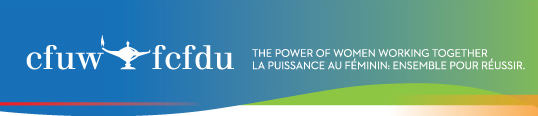 CFUW Amendments, Acceptance or Rejection of Proposed Resolutions[You can copy and paste this section as many times as you need it]Resolution number and title: ____________________________________________________________________________________________________________________________________________________________Name of Club submitting amendment(s): ____________________________________________Contact Person (Name, telephone #, e-mail): _______________________________________________________________________________________________________________________Amendment: [You can copy and paste this section as many times as you need it]Amend clause number ______ byStriking out the word or words ________________________________________________________________________________________________________________________________________________ By inserting the word or words ________________________________________________________________________________________________________________________________________________The amended clause to read:RESOLVED, That __________________________________________________________ ________________________________________________________________________________________________________________________________________________________________________________________________________________________________________________________________________________________________________________________________________________________________________________________________________________________________________________________________________________________________________________________________________________________________________________________________________________________________________________________________________Acceptance or rejection of this resolution entirely (choose one by highlighting the box, pressing the “Bullet Library” button in your Paragraphs tab, and replacing either with a checkmark):                  AcceptanceRejectionRationale for amendment(s)/acceptance/rejection: ____________________________________________________________________________________________________________________________________________________________________________________________________________________________________________________________________________________________________________________________________________________________________________________________________________________________________________________________________________________________________________________________________________________________________________________________________________________________________________________________________________________